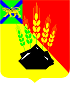                                                           ДУМАМИХАЙЛОВСКОГО МУНИЦИПАЛЬНОГО          РАЙОНА  Р Е Ш Е Н И Е с. Михайловка23.03.2017 г.	                                                                                    № 173О Плане работы Думы Михайловского     муниципального района на 2 квартал 2017 года        Руководствуясь Уставом Михайловского муниципального района, Регламентом Думы Михайловского муниципального района, Дума Михайловского муниципального района					Р Е Ш И Л А :1. Утвердить План работы Думы Михайловского муниципального района на 2 квартал 2017 года (прилагается).2. Контроль  за выполнением  данного решения возложить на председателей постоянных комиссий Думы Михайловского муниципального района.3. Настоящее  решение вступает в силу со дня его принятия.Заместитель председателяДумы Михайловскогомуниципального района                                                               П.П. МезькоПлан работыДумы Михайловского муниципального районана 2 квартал  2017 годаЗаместитель председателя Думы Михайловского муниципального района				П.П. Мезько№ п/п№ п/пМероприятияДата проведенияОтветственныеВносят проекты решенийI.I.Нормотворческая  деятельность:1. Подготовка нормативно-правовых документовВесь периодЛомовцев В.В.Мезько П.П.Родина С.АКрюкова  Ю.М.II.II.Заседания Думы Михайловского муниципального района:              Заседания Думы Михайловского муниципального района:              Заседания Думы Михайловского муниципального района:              Заседания Думы Михайловского муниципального района:              Внесение изменений и дополнений в Устав Михайловского муниципального районаВнесение изменений и дополнений в Устав Михайловского муниципального района2  квартал2017 года(в случае изменения действующего законодательства РФ)Ломовцев В.В.Демченко В.Н.Заяц О.П.Петухова В.Н.Управление правового обеспеченияОб утверждении Положения о порядке сноса самовольных построек, освобождения  самовольно  занятых  земельных участков на территории сельских поселений Михайловского муниципального районаОб утверждении Положения о порядке сноса самовольных построек, освобождения  самовольно  занятых  земельных участков на территории сельских поселений Михайловского муниципального районаАпрель 2017 годаЛомовцев В.В.Демченко В.Н.Заяц О.П.Петухова В.Н.Управление   правового обеспеченияО реализации программы комплексного   развития систем коммунальной инфра-                     структуры Михайловского муниципального района на 2012-2020 годы» и перспектива на 2017-2018 года»О реализации программы комплексного   развития систем коммунальной инфра-                     структуры Михайловского муниципального района на 2012-2020 годы» и перспектива на 2017-2018 года»2  квартал 2017 годаЛомовцев В.В.Демченко В.Н.Заяц О.П.Петухова В.Н.Управление      жизнеобеспеченияО подведении итогов прохождения отопительного сезоне 2016-201 7 гг.О подведении итогов прохождения отопительного сезоне 2016-201 7 гг.2  квартал2017 годаЛомовцев В.В.Демченко В.Н.Заяц О.П.Петухова В.Н.Управление      жизнеобеспеченияПроект на уточнение бюджета на 2017 год и плановый период 2018 и 2019 годовПроект на уточнение бюджета на 2017 год и плановый период 2018 и 2019 годовМай 2017 годаЛомовцев В.В.Демченко В.Н.Заяц О.П.Петухова В.Н.Управление финансовОтчет об исполнении бюджета за 2016 гОтчет об исполнении бюджета за 2016 гМай 2017 годаЛомовцев В.В.Демченко В.Н.Заяц О.П.Петухова В.Н.Управление финансовОб утверждении  «Порядка и условий возмещения   расходов,   связанных   со служебными командировками лиц, замещающих муниципальные должности Михайловского муниципального районаОб утверждении  «Порядка и условий возмещения   расходов,   связанных   со служебными командировками лиц, замещающих муниципальные должности Михайловского муниципального районаМай 2017 годаЛомовцев В.В.Демченко В.Н.Заяц О.П.Петухова В.Н.Руководитель аппаратаОб утверждении Положения о конкурсе на замещение вакантной должности муниципальной   службы   и   включение   в кадровый резерв органов местного самоуправления Михайловского муниципального районаОб утверждении Положения о конкурсе на замещение вакантной должности муниципальной   службы   и   включение   в кадровый резерв органов местного самоуправления Михайловского муниципального районаИюнь2017 годаЛомовцев В.В.Демченко В.Н.Заяц О.П.Петухова В.Н.Руководитель аппаратаОб утверждении Положения об аттестации муниципальных служащих органов                   местного    самоуправления   Михайловского муниципального районаОб утверждении Положения об аттестации муниципальных служащих органов                   местного    самоуправления   Михайловского муниципального района2  квартал2017 годаЛомовцев В.В.Демченко В.Н.Заяц О.П.Петухова В.Н.Руководитель аппаратаО внесении изменений и дополнений в  решение Думы Михайловского муниципального района от 13.12.2016г. № 146 «Об утверждении районного бюджета Михайловского муниципального района на 2017 год и плановый период  2018 и 2019 годовО внесении изменений и дополнений в  решение Думы Михайловского муниципального района от 13.12.2016г. № 146 «Об утверждении районного бюджета Михайловского муниципального района на 2017 год и плановый период  2018 и 2019 годов2  квартал2017 годаЛомовцев В.В.Демченко В.Н.Заяц О.П.Петухова В.Н.Управление финансов III.Заседания постоянных комиссий:1. Вопросы рассматриваются согласно планов работы комиссийЗаседания постоянных комиссий:1. Вопросы рассматриваются согласно планов работы комиссийпо плану работы комиссийпредседатели комиссий председатели комиссий IV.Контроль за ходом выполнения решений Думы Михайловского муниципального района, принятых программКонтроль за ходом выполнения решений Думы Михайловского муниципального района, принятых программапрель-июнь2017 годаЛомовцев В.В.Мезько П.П.Демченко В.Н.Заяц О.П.Петухова В.Н.Ломовцев В.В.Мезько П.П.Демченко В.Н.Заяц О.П.Петухова В.Н.V.Организационные мероприятия, методическая работа:V.Организационные мероприятия, методическая работа:V.Организационные мероприятия, методическая работа:V.Организационные мероприятия, методическая работа:V.Организационные мероприятия, методическая работа:V.Организационные мероприятия, методическая работа:1.1.Работа на территории избирательных округов с избирателями, главами поселений, муниципальными комитетами, оказание методической помощиРабота на территории избирательных округов с избирателями, главами поселений, муниципальными комитетами, оказание методической помощиПостоянноЛомовцев В.В.Мезько П.П.депутаты2.2.Организация работы Совета председателей представительных органов 1 и 2 уровняОрганизация работы Совета председателей представительных органов 1 и 2 уровняВесь периодЛомовцев В.В.Мезько П.П.3.3.Проведение заседания Совета представительных органов местного самоуправления Михайловского муниципального районаПроведение заседания Совета представительных органов местного самоуправления Михайловского муниципального районаПо графикуЛомовцев В.В.Мезько П.П.4.4.Прием депутатами  избирателей в избирательных округах, работа с письмами, заявлениями гражданПрием депутатами  избирателей в избирательных округах, работа с письмами, заявлениями гражданПо графикуДепутаты5. 5. Прием избирателей, работа с письмами и заявлениями гражданПрием избирателей, работа с письмами и заявлениями гражданПостоянноАппарат Думы6.6.Работа с депутатами Краевого ЗАКСа Приморского краяРабота с депутатами Краевого ЗАКСа Приморского краявесьпериодЛомовцев В.В.Мезько П.П.7.7.Организация подготовки и проведения заседаний Думы ММР и постоянных комиссийОрганизация подготовки и проведения заседаний Думы ММР и постоянных комиссий1 раз в месяцАппарат Думы8.8.Подготовка страницы в газете «Вперед»: «Дума Михайловского муниципального района: проблемы, решения»Подготовка страницы в газете «Вперед»: «Дума Михайловского муниципального района: проблемы, решения»ВесьпериодЛомовцев В.В.Мезько П.П.Родина С.А.Крюкова Ю.М.9.9.Участие депутатов в краевых и районных мероприятиях Участие депутатов в краевых и районных мероприятиях По графикуДепутаты10.10.Обмен опытом работы с представительными органами Приморского края.Обмен опытом работы с представительными органами Приморского края.По отдельному графику Ломовцев В.В.Мезько П.П.11.11.Проведение  депутатского часа по возникшим проблемам.Проведение  депутатского часа по возникшим проблемам.В день заседания Думы ММРЛомовцев В.В.Мезько П.П.Аппарат Думы 